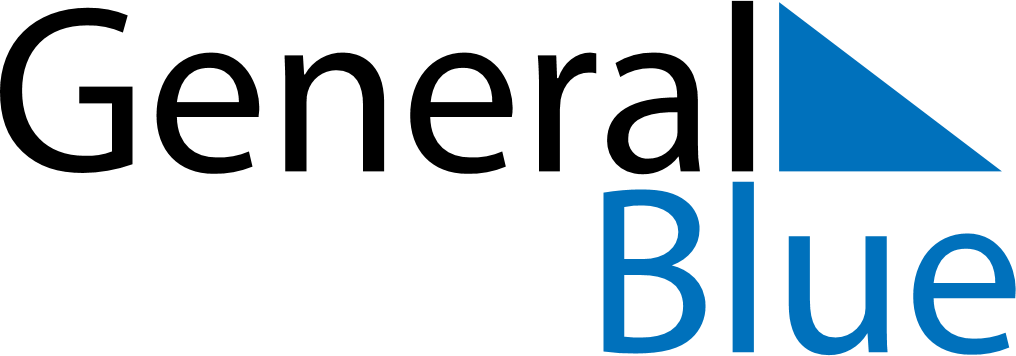 December 1941December 1941December 1941December 1941December 1941SundayMondayTuesdayWednesdayThursdayFridaySaturday12345678910111213141516171819202122232425262728293031